Anexo 2Alcance de actividades asociadas al Sistema de Gestión de la Energía. Anexo 3.aDATOS DEL JEFE DEL PROYECTOEMPRESA BENEFICIARIA Anexo 3.bDATOS DEL JEFE DEL PROYECTOEMPRESA CONSULTORA O CONSULTOR INDEPENDIENTE** Además de este Anexo se deberá adjuntar el curriculum vitae del Encargado del Proyecto. Anexo 5EQUIPO DE PROFESIONALES QUE SE DESEMPEÑARÁ EN LA CONSULTORÍA   ______________________							         ______________________ANEXO  5EXPERIENCIA DEL PROPONENTE,Anexo 6CURRICULUM VITAE RESUMIDONota: Todos los profesionales que sean presentados como equipo de trabajo, deberán asistir a la reunión de inicio de actividades.                       Se debe adjuntar en este anexo el certificado de auditor líder de quien corresponda a su designación en el anexo 5.Anexo 7FORMATO CARTA GANTT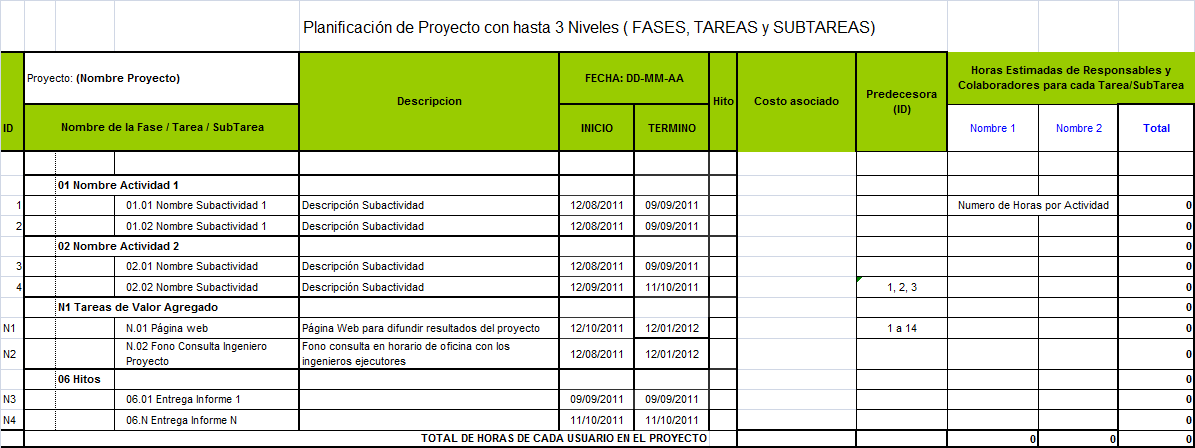 Anexo 9.aEmpresa Consultora o Consultor IndependienteFORMULARIO DE IDENTIFICACIÓN DEL POSTULANTEAnexo 9.bEmpresa BeneficiariaFORMULARIO DE IDENTIFICACIÓN DEL POSTULANTEAnexo 10.aEmpresa Consultora o Consultor IndependienteListado de Representantes que Suscribirán el contrato*Se deberá incluir este listado por cada uno de los representantes que suscribirán el contrato.  Anexo 10.bEmpresa BeneficiariaListado de Representantes que Suscribirán el contrato*Se deberá incluir este listado por cada uno de los representantes que suscribirán el contrato.  Anexo 11Carta de Compromiso YO, <NOMBRE COMPLETO>,R.U.T:	PROFESIÓN,Declaro conocer íntegramente el contenido de las Bases de Concurso denominado “IMPLEMENTACIÓN Y CERTIFICACIÓN DE SGE BASADOS EN ISO 50001” de la Agencia Chilena de Eficiencia Energética y manifiesto mi compromiso de participar en su ejecución.Anexo 12REPORTE DE AVANCE DE PRODUCTOSAnexo 16.aAnexo 16.bITEMDESCRIPCIÓN DE ALCANCEMARCARCON XMEDICIONESLa Empresa Beneficiaria cuenta con un sistema de mediciones que permite analizar y monitorear los usos significativos de la energía, así como determinar variables de impacto, Línea Base Energética, Indicadores de Desempeño Energético, y otros elementos necesarios para realizar la revisión energética en conformidad a lo establecido en la norma ISO 50001:2018.  MEDICIONESLas mediciones se realizarán conforme a lo establecido en las bases de concurso. MEDICIONESLa Empresa Consultora realizará mediciones de los usos significativos de la energía por un periodo no menor a dos semanas. Adicionalmente, estas mediciones incluirán mediciones de calidad de energía eléctrica. Línea Base Energética (LBE) La LBE considerará el consumo energético total de la organización y perfil anual para cada uno de los USE.   Línea Base Energética (LBE) La LBE considerará cada uno de los USE y además se realizará una LBE por producto. Medidas de Mejora de Eficiencia Energética (MMEE)Las MMEE levantadas se evaluarán a nivel de ingeniería de perfil y las MMEE más atractivas a nivel de ingeniería de prefactibilidad. Medidas de Mejora de Eficiencia Energética (MMEE)Las MMEE levantadas se evaluarán a nivel de ingeniería de prefactibilidad (o mayor) y las MMEE más atractivas ingeniería a nivel de factibilidad (o mayor).Evaluación de los Requisitos Legales. La organización cuenta con un procedimiento para evaluar, a intervalos planificados, el cumplimiento con los requisitos legales y otros requisitos relacionados con su eficiencia energética, el uso de la energía, el consumo de energía y el SGEn. Evaluación de los Requisitos Legales. El alcance respecto del punto 9.1.2 de la NCh ISO 50001:2018, sólo considera la elaboración del procedimiento de evaluación del cumplimiento legal y otros requisitos, conforme a la NCh ISO 50001:2018. Evaluación de los Requisitos Legales. El alcance respecto del punto 9.1.2 de la NCh ISO 50001:2018, considera la elaboración del procedimiento de evaluación del cumplimiento legal y otros requisitos, conforme a la NCh ISO 50001:2018 y además se levantará el nivel de cumplimiento actual de la organización. DATOS ENCARGADO DEL PROYECTODATOS ENCARGADO DEL PROYECTODATOS ENCARGADO DEL PROYECTONombre completoCédula de identidadCargoFono Fono CelularCorreo ElectrónicoNombre de la Empresa Beneficiariay Representante LegalFirma delRepresentante LegalFecha: DATOS ENCARGADO DEL PROYECTODATOS ENCARGADO DEL PROYECTODATOS ENCARGADO DEL PROYECTONombre completoCédula de identidadCargoFono Fono CelularCorreo ElectrónicoCódigo Registro Energético (Agencia)Nombre de la Empresa Consultora o Consultor Independientey Representante LegalFirma delRepresentante LegalFecha: Nombre completo de cada integrante del equipo propuestoProfesión o nivel profesionalRelación contractual con el consultorNº de horas presenciales de la ConsultoríaNº de horas NO presenciales de la ConsultoríaPertenencia al Registro Energético (SI/NO) Auditor Líder ISO 50001 (SI/NO) Género Femenino (SI/NO)Cliente Nombre del proyectoFecha de EjecuciónNombre Proponentey Representante LegalFirma delRepresentante LegalNombre CompletoRUTFecha de NacimientoProfesiónCargo en la EmpresaDescripción Perfil ProfesionalProyectoAño de ejecuciónContacto Empresa1.- 2.- 3.- 4.- Empresa Empresa Razón Social RUTNombre de fantasía/SiglasGiro o RubroDirecciónCiudadComunaRegiónPágina WebRepresentante(s) Legal(es) con VigenciaRepresentante(s) Legal(es) con VigenciaRepresentante Legal 1Representante Legal 1Nombre Completo Cédula de IdentidadCargoDirección(particular)Teléfono/celular E-mailRepresentante Legal 2Representante Legal 2Nombre Completo Cédula de IdentidadCargoDirección(particular)Teléfono/celular E-mailEmpresa Empresa Razón Social RUTNombre de fantasía/SiglasGiro o RubroDirecciónCiudadComunaRegiónPágina WebRepresentante(s) Legal(es) con VigenciaRepresentante(s) Legal(es) con VigenciaRepresentante Legal 1Representante Legal 1Nombre Completo Cédula de IdentidadCargoDirección (particular)Teléfono/celular E-mailRepresentante Legal 2Representante Legal 2Nombre  Completo Cédula de IdentidadCargoDirección(particular)Teléfono/celular E-mailListado de Representantes que suscribirán el contrato Listado de Representantes que suscribirán el contrato Nombre completoCédula de identidadEstado CivilNacionalidad Dirección de la persona jurídica ComunaRegiónListado de Representantes que suscribirán el contrato Listado de Representantes que suscribirán el contrato Nombre completoCédula de identidadEstado CivilNacionalidad Dirección de la persona jurídica ComunaRegiónNombre, RUT y firma del ProfesionalITEM NormaACTIVIDAD% DE AVANCE4Contexto de la organización4.1Comprender la organización y su contexto4.2Comprender las necesidades y expectativas de las partes interesadas4.3Determinar el alcance del sistema de gestión de la energía4.4*Realizar análisis de brechas para el SGE ISO 50001:20185Liderazgo5.1Liderazgo y compromiso5.2Política energética5.3Funciones, responsabilidades y autoridades de la organización6Planificación6.1Acciones para tratar los riesgos y las oportunidades6.2Objetivos, metas energéticas, y la planificación para alcanzarlos6.3Revisión energética6.4Indicadores de desempeño energético6.5Línea de base energética6.6Planificación para la recopilación de datos de la energía7Apoyo7.1Recursos7.2Competencia7.3Toma de conciencia7.4Comunicación7.5Información documentada8Operación8.1Planificación y control operacional8.2Diseño8.3Adquisiciones9Evaluación del desempeño9.1Seguimiento, medición, análisis y evaluación del desempeño energético y del SGEn9.1.2Evaluación de la conformidad con los requisitos legales y otros requisitos9.2Auditoría interna9.3Revisión por la dirección10Mejora10.1No conformidad y acciones correctivas10.2Mejora continuaAVANCE TOTALLISTADO DE DOCUMENTACIÓN A ENTREGAR PARA POSTULACIÓNEmpresa Beneficiaria con Empresa ConsultoraREQUERIMIENTOSREQUERIMIENTOSDOCUMENTOSMARCAR CON [X]Numeral LiteralDOCUMENTOSMARCAR CON [X]5.1bFacturas energéticas que respalden consumo energético. Anexo 18 5.2.2aCopia del Rol Único Tributario.5.2.2bCopia de la escritura de constitución de las entidades o equivalente.5.2.2cCopia de la inscripción social emitida con todas sus anotaciones marginales por el Conservador de Bienes Raíces respectivo con certificación de vigencia no superior a 90 días contados desde la fecha de cierre de la postulación y con todas sus anotaciones marginales.5.2.2dCertificado de vigencia de las sociedades de antigüedad no superior a 90 días contados desde la fecha de cierre de la postulación.5.2.2eCertificado de vigencia de los poderes de los representantes legales de las sociedades, otorgada por el Registro de Comercio del Conservador de bienes raíces respectivo de una antigüedad no superior a 90 días contados desde la fecha de cierre de la postulación.5.2.2fCopia de la escritura donde consta la personería del o los representantes de la sociedad, con vigencia de antigüedad no superior a 90 días contados desde la fecha de cierre de la postulación.5.2.2gCopia de la cédula de identidad del representante legal de la entidad, indicando además en el Anexo 9.a y Anexo 9.b los representantes de la sociedad con poderes vigentes a la fecha de la postulación, que comparecerán a la firma del contrato.5.4cPropuesta económica con la cotización de los costos de las actividades a desarrollar (de acuerdo a formato de los Anexo 1). Costos de certificación del SGE, mediante cotización formal de la Casa Certificadora. Adjunta en postulación. 5.5dPropuesta Técnica con la descripción del alcance y las actividades a desarrollar en el marco del Concurso: “IMPLEMENTACIÓN Y CERTFICACIÓN DE SGE BASADOS EN ISO 50001”. La propuesta Técnica deberá describir detalladamente la totalidad de las actividades a realizar por parte de la Empresa Consultora o Consultor Independiente, según lo establecido en las actividades mínimas de las presentes bases de concurso (ver numeral 4.1 y Anexo 15).  Las actividades deberán ser coherentes y pertinentes con lo establecido en la Carta Gantt (Anexo 7). ANEXOSMARCAR CON [X]Anexo 1Anexo 2Anexo 3.aAnexo 3.bAnexo 5Anexo 6Anexo 7Anexo 9.aAnexo 9.bAnexo 10.aAnexo 10.bAnexo 11Anexo 16.aAnexo 16.bAnexo 18LISTADO DE DOCUMENTACIÓN A ENTREGAR PARA POSTULACIÓNEmpresa Beneficiaria con Consultor IndependienteREQUERIMIENTOSREQUERIMIENTOSDOCUMENTOSMARCAR CON [X]Numeral LiteralDOCUMENTOSMARCAR CON [X]5.1bFacturas energéticas que respalden consumo energético. Excel que consolide información de facturación. 5.2.2aCopia del Rol Único Tributario.5.2.2bCopia de la escritura de constitución de las entidades o equivalente.5.2.2cCopia de la inscripción social emitida con todas sus anotaciones marginales por el Conservador de Bienes Raíces respectivo con certificación de vigencia no superior a 90 días contados desde la fecha de cierre de la postulación y con todas sus anotaciones marginales.5.2.2dCertificado de vigencia de las sociedades de antigüedad no superior a 90 días contados desde la fecha de cierre de la postulación.5.2.2eCertificado de vigencia de los poderes de los representantes legales de las sociedades, otorgada por el Registro de Comercio del Conservador de bienes raíces respectivo de una antigüedad no superior a 90 días contados desde la fecha de cierre de la postulación.5.2.2fCopia de la escritura donde consta la personería del o los representantes de la sociedad, con vigencia de antigüedad no superior a 90 días contados desde la fecha de cierre de la postulación.5.2.2gCopia de la cédula de identidad del representante legal de la entidad, indicando además en el Anexo 9.a y Anexo 9.b los representantes de la sociedad con poderes vigentes a la fecha de la postulación, que comparecerán a la firma del contrato.5.2.2A1Copia de inicio de actividades en el Servicio de Impuestos Internos o Copia de última declaración anual de renta (Formulario 22 del SII).5.2.2B1Copia de la cédula de identidad del consultor independiente.5.4cPropuesta económica con la cotización de los costos de las actividades a desarrollar (de acuerdo a formato de los Anexo 1). Costos de certificación del Sistema, mediante cotización formal de la Casa Certificadora.5.5dPropuesta Técnica con la descripción del alcance y las actividades a desarrollar en el marco del Concurso: “IMPLEMENTACIÓN Y CERTFICACIÓN DE SGE BASADOS EN ISO 50001”. La propuesta Técnica deberá describir detalladamente la totalidad de las actividades a realizar por parte de la Empresa Consultora o Consultor Independiente, según lo establecido en las actividades mínimas de las presentes bases de concurso (ver numeral 4.1 y Anexo 15).  Las actividades deberán ser coherentes y pertinentes con lo establecido en la Carta Gantt (Anexo 7). ANEXOSMARCAR CON [X]Anexo 1Anexo 2Anexo 3.aAnexo 3.bAnexo 5Anexo 6Anexo 7Anexo 9.aAnexo 9.bAnexo 10.aAnexo 10.bAnexo 11Anexo 16.b